                                           Қ А Р О Р И                                                                      ПОСТАНОВЛЕНИЕ        КОМИССИЯИ МАРКАЗИИ                                            ЦЕНТРАЛЬНОЙ КОМИССИИ                        ИНТИХОБОТ ВА РАЪЙПУРСИИ                                  ПО ВЫБОРАМ И РЕФЕРЕНДУМАМ                          ҶУМҲУРИИ ТОҶИКИСТОН                                        РЕСПУБЛИКИ ТАДЖИКИСТАНДар бораи тасдиқи Тартиби иштироки мушоҳидони байналмилалӣ дар интихоботи Президенти Ҷумҳурии Тоҷикистон Мувофиқи моддаҳои 4, 42 ва 12 Қонуни конститутсионии Ҷумҳурии Тоҷикистон «Дар бораи интихоботи Президенти Ҷумҳурии Тоҷикистон»  Комиссияи марказии интихобот ва раъйпурсии Ҷумҳурии Тоҷикистон    қ а р о р      м е к у н а д:Тартиби иштироки мушоҳидони байналмилалӣ дар интихоботи Президенти Ҷумҳурии Тоҷикистон тасдиқ карда шавад (замима мегардад).Раиси Комиссияи марказииинтихобот ва раъйпурсииҶумҳурии Тоҷикистон                                            Б. ХудоёрзодаКотиби Комиссияи марказииинтихобот ва раъйпурсииҶумҳурии Тоҷикистон                                             Н. Самадзодаш. Душанбе, 19 июни соли 2020, №86                                     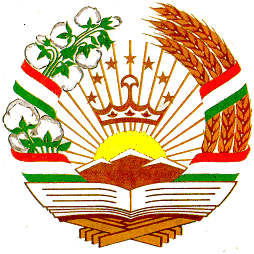 